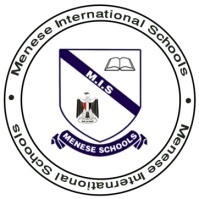 Ricocheted (Verb)Something that has hit and bounced off another object. The bullet ricocheted off the wall.Hysterical (Adjective)A person who is in panic or very excited.The band was mobbed by hysterical fans.Crestfallen (Adjective)Disappointed and sad.He was crestfallen at his failure.Ecstatic (Adjective)Extremely happy.Ecstatic fans filled the stadium.Incapacitated (Adjective)Unable to work because of damage or injury. He is incapacitated and can't work.Lamented (Verb)Expressing deep regret and sorrow.She lamented the lack of shops in the town.Mirth (Noun)A feeling of amusement that causes you to laugh out loud. He was unable to conceal his mirth.Perishable (Adjective)Food that is Perishable goes bad if not stored properly. Caviar is extremely perishable.